			Kent County Senior Netball League 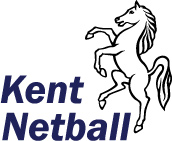 Player Registration Sheet2019-20Kent  Senior Netball League Regional and Premier clubs, top 7 player nomination sheet2019-20Please complete the nomination form and return to:   KCSNL Secretary, Church Cottage, Woodlands, Otford, Sevenoaks, Kent TN15 6AAAccident Report FormPlease return to Kent NetballThis form should be completed for all incidents, whether or not medical treatment is given. It should be returned with the results sheet and will be filed for future reference.  This is not an insurance claim form.1.	 DETAILS OF PERSON INVOLVED   2.		ACCIDENT/INCIDENTTo support your description, you may wish to complete a diagram on a separate piece of paper.3. 	DETAILS OF PROPERTY DAMAGE if applicable4.	 WITNESSES if available5.	 ANY ADDITIONAL COMMENTSReturn to Dawn Cox: dcox@kentnetball.co.uk CLUB NAMECLUB AFFILIATION NUMBERPLAYING POSITIONPLAYER NAMEDATE OF BIRTH (IF U18)AFFILIATION NUMBER5.5Any club entering a team in the League, who also play in the England Netball Premier League and/or the L&SE Regional League, will nominate their top 7 players before the start of the season to the League Results Co-ordinator.  Any player submitted as a top 7 Premier League or Regional League player cannot participate in or be a registered player of a County League team.CLUB NAMEIn no particular order…TOP 7 PLAYER FULL NAME1234567KENT COUNTY SENIOR LEAGUE MATCH RESULT CARD 2018 - 19KENT COUNTY SENIOR LEAGUE MATCH RESULT CARD 2018 - 19KENT COUNTY SENIOR LEAGUE MATCH RESULT CARD 2018 - 19KENT COUNTY SENIOR LEAGUE MATCH RESULT CARD 2018 - 19KENT COUNTY SENIOR LEAGUE MATCH RESULT CARD 2018 - 19KENT COUNTY SENIOR LEAGUE MATCH RESULT CARD 2018 - 19KENT COUNTY SENIOR LEAGUE MATCH RESULT CARD 2018 - 19KENT COUNTY SENIOR LEAGUE MATCH RESULT CARD 2018 - 19KENT COUNTY SENIOR LEAGUE MATCH RESULT CARD 2018 - 19KENT COUNTY SENIOR LEAGUE MATCH RESULT CARD 2018 - 19KENT COUNTY SENIOR LEAGUE MATCH RESULT CARD 2018 - 19KENT COUNTY SENIOR LEAGUE MATCH RESULT CARD 2018 - 19KENT COUNTY SENIOR LEAGUE MATCH RESULT CARD 2018 - 19KENT COUNTY SENIOR LEAGUE MATCH RESULT CARD 2018 - 19KENT COUNTY SENIOR LEAGUE MATCH RESULT CARD 2018 - 19KENT COUNTY SENIOR LEAGUE MATCH RESULT CARD 2018 - 19KENT COUNTY SENIOR LEAGUE MATCH RESULT CARD 2018 - 19KENT COUNTY SENIOR LEAGUE MATCH RESULT CARD 2018 - 19KENT COUNTY SENIOR LEAGUE MATCH RESULT CARD 2018 - 19KENT COUNTY SENIOR LEAGUE MATCH RESULT CARD 2018 - 19KENT COUNTY SENIOR LEAGUE MATCH RESULT CARD 2018 - 19KENT COUNTY SENIOR LEAGUE MATCH RESULT CARD 2018 - 19DateDateTeams are required to complete the Player and Team Officials sections of the official Match Card and hand this to the opposition fifteen (15) minutes prior to the start of the game.Teams are required to complete the Player and Team Officials sections of the official Match Card and hand this to the opposition fifteen (15) minutes prior to the start of the game.Teams are required to complete the Player and Team Officials sections of the official Match Card and hand this to the opposition fifteen (15) minutes prior to the start of the game.Teams are required to complete the Player and Team Officials sections of the official Match Card and hand this to the opposition fifteen (15) minutes prior to the start of the game.Teams are required to complete the Player and Team Officials sections of the official Match Card and hand this to the opposition fifteen (15) minutes prior to the start of the game.Teams are required to complete the Player and Team Officials sections of the official Match Card and hand this to the opposition fifteen (15) minutes prior to the start of the game.Teams are required to complete the Player and Team Officials sections of the official Match Card and hand this to the opposition fifteen (15) minutes prior to the start of the game.Teams are required to complete the Player and Team Officials sections of the official Match Card and hand this to the opposition fifteen (15) minutes prior to the start of the game.Teams are required to complete the Player and Team Officials sections of the official Match Card and hand this to the opposition fifteen (15) minutes prior to the start of the game.Teams are required to complete the Player and Team Officials sections of the official Match Card and hand this to the opposition fifteen (15) minutes prior to the start of the game.Teams are required to complete the Player and Team Officials sections of the official Match Card and hand this to the opposition fifteen (15) minutes prior to the start of the game.Teams are required to complete the Player and Team Officials sections of the official Match Card and hand this to the opposition fifteen (15) minutes prior to the start of the game.Teams are required to complete the Player and Team Officials sections of the official Match Card and hand this to the opposition fifteen (15) minutes prior to the start of the game.TimeTimeTeams are required to complete the Player and Team Officials sections of the official Match Card and hand this to the opposition fifteen (15) minutes prior to the start of the game.Teams are required to complete the Player and Team Officials sections of the official Match Card and hand this to the opposition fifteen (15) minutes prior to the start of the game.Teams are required to complete the Player and Team Officials sections of the official Match Card and hand this to the opposition fifteen (15) minutes prior to the start of the game.Teams are required to complete the Player and Team Officials sections of the official Match Card and hand this to the opposition fifteen (15) minutes prior to the start of the game.Teams are required to complete the Player and Team Officials sections of the official Match Card and hand this to the opposition fifteen (15) minutes prior to the start of the game.Teams are required to complete the Player and Team Officials sections of the official Match Card and hand this to the opposition fifteen (15) minutes prior to the start of the game.Teams are required to complete the Player and Team Officials sections of the official Match Card and hand this to the opposition fifteen (15) minutes prior to the start of the game.Teams are required to complete the Player and Team Officials sections of the official Match Card and hand this to the opposition fifteen (15) minutes prior to the start of the game.Teams are required to complete the Player and Team Officials sections of the official Match Card and hand this to the opposition fifteen (15) minutes prior to the start of the game.Teams are required to complete the Player and Team Officials sections of the official Match Card and hand this to the opposition fifteen (15) minutes prior to the start of the game.Teams are required to complete the Player and Team Officials sections of the official Match Card and hand this to the opposition fifteen (15) minutes prior to the start of the game.Teams are required to complete the Player and Team Officials sections of the official Match Card and hand this to the opposition fifteen (15) minutes prior to the start of the game.Teams are required to complete the Player and Team Officials sections of the official Match Card and hand this to the opposition fifteen (15) minutes prior to the start of the game.VenueVenueTeams are required to complete the Player and Team Officials sections of the official Match Card and hand this to the opposition fifteen (15) minutes prior to the start of the game.Teams are required to complete the Player and Team Officials sections of the official Match Card and hand this to the opposition fifteen (15) minutes prior to the start of the game.Teams are required to complete the Player and Team Officials sections of the official Match Card and hand this to the opposition fifteen (15) minutes prior to the start of the game.Teams are required to complete the Player and Team Officials sections of the official Match Card and hand this to the opposition fifteen (15) minutes prior to the start of the game.Teams are required to complete the Player and Team Officials sections of the official Match Card and hand this to the opposition fifteen (15) minutes prior to the start of the game.Teams are required to complete the Player and Team Officials sections of the official Match Card and hand this to the opposition fifteen (15) minutes prior to the start of the game.Teams are required to complete the Player and Team Officials sections of the official Match Card and hand this to the opposition fifteen (15) minutes prior to the start of the game.Teams are required to complete the Player and Team Officials sections of the official Match Card and hand this to the opposition fifteen (15) minutes prior to the start of the game.Teams are required to complete the Player and Team Officials sections of the official Match Card and hand this to the opposition fifteen (15) minutes prior to the start of the game.Teams are required to complete the Player and Team Officials sections of the official Match Card and hand this to the opposition fifteen (15) minutes prior to the start of the game.Teams are required to complete the Player and Team Officials sections of the official Match Card and hand this to the opposition fifteen (15) minutes prior to the start of the game.Teams are required to complete the Player and Team Officials sections of the official Match Card and hand this to the opposition fifteen (15) minutes prior to the start of the game.Teams are required to complete the Player and Team Officials sections of the official Match Card and hand this to the opposition fifteen (15) minutes prior to the start of the game.ClubClubTeams are required to complete the Player and Team Officials sections of the official Match Card and hand this to the opposition fifteen (15) minutes prior to the start of the game.Teams are required to complete the Player and Team Officials sections of the official Match Card and hand this to the opposition fifteen (15) minutes prior to the start of the game.Teams are required to complete the Player and Team Officials sections of the official Match Card and hand this to the opposition fifteen (15) minutes prior to the start of the game.Teams are required to complete the Player and Team Officials sections of the official Match Card and hand this to the opposition fifteen (15) minutes prior to the start of the game.Teams are required to complete the Player and Team Officials sections of the official Match Card and hand this to the opposition fifteen (15) minutes prior to the start of the game.Teams are required to complete the Player and Team Officials sections of the official Match Card and hand this to the opposition fifteen (15) minutes prior to the start of the game.Teams are required to complete the Player and Team Officials sections of the official Match Card and hand this to the opposition fifteen (15) minutes prior to the start of the game.Teams are required to complete the Player and Team Officials sections of the official Match Card and hand this to the opposition fifteen (15) minutes prior to the start of the game.Teams are required to complete the Player and Team Officials sections of the official Match Card and hand this to the opposition fifteen (15) minutes prior to the start of the game.Teams are required to complete the Player and Team Officials sections of the official Match Card and hand this to the opposition fifteen (15) minutes prior to the start of the game.Teams are required to complete the Player and Team Officials sections of the official Match Card and hand this to the opposition fifteen (15) minutes prior to the start of the game.Teams are required to complete the Player and Team Officials sections of the official Match Card and hand this to the opposition fifteen (15) minutes prior to the start of the game.Teams are required to complete the Player and Team Officials sections of the official Match Card and hand this to the opposition fifteen (15) minutes prior to the start of the game.OpponentsOpponentsTeams are required to complete the Player and Team Officials sections of the official Match Card and hand this to the opposition fifteen (15) minutes prior to the start of the game.Teams are required to complete the Player and Team Officials sections of the official Match Card and hand this to the opposition fifteen (15) minutes prior to the start of the game.Teams are required to complete the Player and Team Officials sections of the official Match Card and hand this to the opposition fifteen (15) minutes prior to the start of the game.Teams are required to complete the Player and Team Officials sections of the official Match Card and hand this to the opposition fifteen (15) minutes prior to the start of the game.Teams are required to complete the Player and Team Officials sections of the official Match Card and hand this to the opposition fifteen (15) minutes prior to the start of the game.Teams are required to complete the Player and Team Officials sections of the official Match Card and hand this to the opposition fifteen (15) minutes prior to the start of the game.Teams are required to complete the Player and Team Officials sections of the official Match Card and hand this to the opposition fifteen (15) minutes prior to the start of the game.Teams are required to complete the Player and Team Officials sections of the official Match Card and hand this to the opposition fifteen (15) minutes prior to the start of the game.Teams are required to complete the Player and Team Officials sections of the official Match Card and hand this to the opposition fifteen (15) minutes prior to the start of the game.Teams are required to complete the Player and Team Officials sections of the official Match Card and hand this to the opposition fifteen (15) minutes prior to the start of the game.Teams are required to complete the Player and Team Officials sections of the official Match Card and hand this to the opposition fifteen (15) minutes prior to the start of the game.Teams are required to complete the Player and Team Officials sections of the official Match Card and hand this to the opposition fifteen (15) minutes prior to the start of the game.Teams are required to complete the Player and Team Officials sections of the official Match Card and hand this to the opposition fifteen (15) minutes prior to the start of the game.SQUAD MEMBERSSQUAD MEMBERSSQUAD MEMBERSSQUAD MEMBERSSQUAD MEMBERSSQUAD MEMBERSPlease tick quarter played or partPlease tick quarter played or partPlease tick quarter played or partPlease tick quarter played or partPlease tick quarter played or partPlease tick quarter played or partPlease tick quarter played or partPlease tick quarter played or partPlease tick quarter played or partPlease tick quarter played or partPlease tick quarter played or partPlease tick quarter played or partPlease tick quarter played or partAffiliation No.Affiliation No.NameNameNameNameQ1Q1Q2Q2Q2Q2Q2Q2Q3Q3Q3Q4Q4TEAM OFFICIALSTEAM OFFICIALSTEAM OFFICIALSTEAM OFFICIALSTEAM OFFICIALSTEAM OFFICIALSSCORESSCORESSCORESSCORESSCORESSCORESSCORESSCORESSCORESSCORESSCORESSCORESSCORESNameNameNameNameHome team nameHome team nameHome team nameHome team nameHome team nameHome team nameHome team nameAway team nameAway team nameAway team nameAway team nameCoachCoachManagerManagerQ1Q1CaptainCaptainQ2Q2Primary CarerPrimary CarerQ3Q3ScorerScorerQ4Q4Game Management IssuesGame Management IssuesYESRequires Game Management FormNONONOFinal ScoreFinal ScoreVERIFICATIONVERIFICATIONVERIFICATIONVERIFICATIONVERIFICATIONVERIFICATIONAffiliation No.Affiliation No.AwardAwardAwardAwardAwardSignatureSignatureSignatureSignatureSignatureSignatureUmpire Umpire Umpire Umpire Scorer Scorer n/an/an/an/an/aScorer Scorer n/an/an/an/an/aCaptain Captain n/an/an/an/an/aCaptain Captain n/an/an/an/an/aThis Match Result Card needs to be received by the KCSNL Secretary within 3 working days of the match.KCSNL Secretary: Church Cottage, Woodlands, Otford, Sevenoaks Kent TN15 6AA jmills@kentnetball.co.uk This Match Result Card needs to be received by the KCSNL Secretary within 3 working days of the match.KCSNL Secretary: Church Cottage, Woodlands, Otford, Sevenoaks Kent TN15 6AA jmills@kentnetball.co.uk This Match Result Card needs to be received by the KCSNL Secretary within 3 working days of the match.KCSNL Secretary: Church Cottage, Woodlands, Otford, Sevenoaks Kent TN15 6AA jmills@kentnetball.co.uk This Match Result Card needs to be received by the KCSNL Secretary within 3 working days of the match.KCSNL Secretary: Church Cottage, Woodlands, Otford, Sevenoaks Kent TN15 6AA jmills@kentnetball.co.uk This Match Result Card needs to be received by the KCSNL Secretary within 3 working days of the match.KCSNL Secretary: Church Cottage, Woodlands, Otford, Sevenoaks Kent TN15 6AA jmills@kentnetball.co.uk This Match Result Card needs to be received by the KCSNL Secretary within 3 working days of the match.KCSNL Secretary: Church Cottage, Woodlands, Otford, Sevenoaks Kent TN15 6AA jmills@kentnetball.co.uk This Match Result Card needs to be received by the KCSNL Secretary within 3 working days of the match.KCSNL Secretary: Church Cottage, Woodlands, Otford, Sevenoaks Kent TN15 6AA jmills@kentnetball.co.uk This Match Result Card needs to be received by the KCSNL Secretary within 3 working days of the match.KCSNL Secretary: Church Cottage, Woodlands, Otford, Sevenoaks Kent TN15 6AA jmills@kentnetball.co.uk This Match Result Card needs to be received by the KCSNL Secretary within 3 working days of the match.KCSNL Secretary: Church Cottage, Woodlands, Otford, Sevenoaks Kent TN15 6AA jmills@kentnetball.co.uk This Match Result Card needs to be received by the KCSNL Secretary within 3 working days of the match.KCSNL Secretary: Church Cottage, Woodlands, Otford, Sevenoaks Kent TN15 6AA jmills@kentnetball.co.uk This Match Result Card needs to be received by the KCSNL Secretary within 3 working days of the match.KCSNL Secretary: Church Cottage, Woodlands, Otford, Sevenoaks Kent TN15 6AA jmills@kentnetball.co.uk This Match Result Card needs to be received by the KCSNL Secretary within 3 working days of the match.KCSNL Secretary: Church Cottage, Woodlands, Otford, Sevenoaks Kent TN15 6AA jmills@kentnetball.co.uk This Match Result Card needs to be received by the KCSNL Secretary within 3 working days of the match.KCSNL Secretary: Church Cottage, Woodlands, Otford, Sevenoaks Kent TN15 6AA jmills@kentnetball.co.uk This Match Result Card needs to be received by the KCSNL Secretary within 3 working days of the match.KCSNL Secretary: Church Cottage, Woodlands, Otford, Sevenoaks Kent TN15 6AA jmills@kentnetball.co.uk This Match Result Card needs to be received by the KCSNL Secretary within 3 working days of the match.KCSNL Secretary: Church Cottage, Woodlands, Otford, Sevenoaks Kent TN15 6AA jmills@kentnetball.co.uk This Match Result Card needs to be received by the KCSNL Secretary within 3 working days of the match.KCSNL Secretary: Church Cottage, Woodlands, Otford, Sevenoaks Kent TN15 6AA jmills@kentnetball.co.uk This Match Result Card needs to be received by the KCSNL Secretary within 3 working days of the match.KCSNL Secretary: Church Cottage, Woodlands, Otford, Sevenoaks Kent TN15 6AA jmills@kentnetball.co.uk This Match Result Card needs to be received by the KCSNL Secretary within 3 working days of the match.KCSNL Secretary: Church Cottage, Woodlands, Otford, Sevenoaks Kent TN15 6AA jmills@kentnetball.co.uk This Match Result Card needs to be received by the KCSNL Secretary within 3 working days of the match.KCSNL Secretary: Church Cottage, Woodlands, Otford, Sevenoaks Kent TN15 6AA jmills@kentnetball.co.uk This Match Result Card needs to be received by the KCSNL Secretary within 3 working days of the match.KCSNL Secretary: Church Cottage, Woodlands, Otford, Sevenoaks Kent TN15 6AA jmills@kentnetball.co.uk This Match Result Card needs to be received by the KCSNL Secretary within 3 working days of the match.KCSNL Secretary: Church Cottage, Woodlands, Otford, Sevenoaks Kent TN15 6AA jmills@kentnetball.co.uk This Match Result Card needs to be received by the KCSNL Secretary within 3 working days of the match.KCSNL Secretary: Church Cottage, Woodlands, Otford, Sevenoaks Kent TN15 6AA jmills@kentnetball.co.uk KENT COUNTY SENIOR LEAGUE GAME MANAGEMENT FORM 2019-20KENT COUNTY SENIOR LEAGUE GAME MANAGEMENT FORM 2019-20KENT COUNTY SENIOR LEAGUE GAME MANAGEMENT FORM 2019-20KENT COUNTY SENIOR LEAGUE GAME MANAGEMENT FORM 2019-20KENT COUNTY SENIOR LEAGUE GAME MANAGEMENT FORM 2019-20KENT COUNTY SENIOR LEAGUE GAME MANAGEMENT FORM 2019-20KENT COUNTY SENIOR LEAGUE GAME MANAGEMENT FORM 2019-20KENT COUNTY SENIOR LEAGUE GAME MANAGEMENT FORM 2019-20KENT COUNTY SENIOR LEAGUE GAME MANAGEMENT FORM 2019-20KENT COUNTY SENIOR LEAGUE GAME MANAGEMENT FORM 2019-20KENT COUNTY SENIOR LEAGUE GAME MANAGEMENT FORM 2019-20KENT COUNTY SENIOR LEAGUE GAME MANAGEMENT FORM 2019-20KENT COUNTY SENIOR LEAGUE GAME MANAGEMENT FORM 2019-20KENT COUNTY SENIOR LEAGUE GAME MANAGEMENT FORM 2019-20KENT COUNTY SENIOR LEAGUE GAME MANAGEMENT FORM 2019-20KENT COUNTY SENIOR LEAGUE GAME MANAGEMENT FORM 2019-20KENT COUNTY SENIOR LEAGUE GAME MANAGEMENT FORM 2019-20KENT COUNTY SENIOR LEAGUE GAME MANAGEMENT FORM 2019-20KENT COUNTY SENIOR LEAGUE GAME MANAGEMENT FORM 2019-20KENT COUNTY SENIOR LEAGUE GAME MANAGEMENT FORM 2019-20KENT COUNTY SENIOR LEAGUE GAME MANAGEMENT FORM 2019-20KENT COUNTY SENIOR LEAGUE GAME MANAGEMENT FORM 2019-20KENT COUNTY SENIOR LEAGUE GAME MANAGEMENT FORM 2019-20KENT COUNTY SENIOR LEAGUE GAME MANAGEMENT FORM 2019-20DateDateSCORERS & UMPIRESPlease PRINT DETAILS as necessary should Game Management Actions be taken during the match.SCORERS & UMPIRESPlease PRINT DETAILS as necessary should Game Management Actions be taken during the match.SCORERS & UMPIRESPlease PRINT DETAILS as necessary should Game Management Actions be taken during the match.SCORERS & UMPIRESPlease PRINT DETAILS as necessary should Game Management Actions be taken during the match.SCORERS & UMPIRESPlease PRINT DETAILS as necessary should Game Management Actions be taken during the match.SCORERS & UMPIRESPlease PRINT DETAILS as necessary should Game Management Actions be taken during the match.SCORERS & UMPIRESPlease PRINT DETAILS as necessary should Game Management Actions be taken during the match.SCORERS & UMPIRESPlease PRINT DETAILS as necessary should Game Management Actions be taken during the match.SCORERS & UMPIRESPlease PRINT DETAILS as necessary should Game Management Actions be taken during the match.SCORERS & UMPIRESPlease PRINT DETAILS as necessary should Game Management Actions be taken during the match.SCORERS & UMPIRESPlease PRINT DETAILS as necessary should Game Management Actions be taken during the match.SCORERS & UMPIRESPlease PRINT DETAILS as necessary should Game Management Actions be taken during the match.SCORERS & UMPIRESPlease PRINT DETAILS as necessary should Game Management Actions be taken during the match.TimeTimeSCORERS & UMPIRESPlease PRINT DETAILS as necessary should Game Management Actions be taken during the match.SCORERS & UMPIRESPlease PRINT DETAILS as necessary should Game Management Actions be taken during the match.SCORERS & UMPIRESPlease PRINT DETAILS as necessary should Game Management Actions be taken during the match.SCORERS & UMPIRESPlease PRINT DETAILS as necessary should Game Management Actions be taken during the match.SCORERS & UMPIRESPlease PRINT DETAILS as necessary should Game Management Actions be taken during the match.SCORERS & UMPIRESPlease PRINT DETAILS as necessary should Game Management Actions be taken during the match.SCORERS & UMPIRESPlease PRINT DETAILS as necessary should Game Management Actions be taken during the match.SCORERS & UMPIRESPlease PRINT DETAILS as necessary should Game Management Actions be taken during the match.SCORERS & UMPIRESPlease PRINT DETAILS as necessary should Game Management Actions be taken during the match.SCORERS & UMPIRESPlease PRINT DETAILS as necessary should Game Management Actions be taken during the match.SCORERS & UMPIRESPlease PRINT DETAILS as necessary should Game Management Actions be taken during the match.SCORERS & UMPIRESPlease PRINT DETAILS as necessary should Game Management Actions be taken during the match.SCORERS & UMPIRESPlease PRINT DETAILS as necessary should Game Management Actions be taken during the match.VenueVenueSCORERS & UMPIRESPlease PRINT DETAILS as necessary should Game Management Actions be taken during the match.SCORERS & UMPIRESPlease PRINT DETAILS as necessary should Game Management Actions be taken during the match.SCORERS & UMPIRESPlease PRINT DETAILS as necessary should Game Management Actions be taken during the match.SCORERS & UMPIRESPlease PRINT DETAILS as necessary should Game Management Actions be taken during the match.SCORERS & UMPIRESPlease PRINT DETAILS as necessary should Game Management Actions be taken during the match.SCORERS & UMPIRESPlease PRINT DETAILS as necessary should Game Management Actions be taken during the match.SCORERS & UMPIRESPlease PRINT DETAILS as necessary should Game Management Actions be taken during the match.SCORERS & UMPIRESPlease PRINT DETAILS as necessary should Game Management Actions be taken during the match.SCORERS & UMPIRESPlease PRINT DETAILS as necessary should Game Management Actions be taken during the match.SCORERS & UMPIRESPlease PRINT DETAILS as necessary should Game Management Actions be taken during the match.SCORERS & UMPIRESPlease PRINT DETAILS as necessary should Game Management Actions be taken during the match.SCORERS & UMPIRESPlease PRINT DETAILS as necessary should Game Management Actions be taken during the match.SCORERS & UMPIRESPlease PRINT DETAILS as necessary should Game Management Actions be taken during the match.Home TeamHome TeamSCORERS & UMPIRESPlease PRINT DETAILS as necessary should Game Management Actions be taken during the match.SCORERS & UMPIRESPlease PRINT DETAILS as necessary should Game Management Actions be taken during the match.SCORERS & UMPIRESPlease PRINT DETAILS as necessary should Game Management Actions be taken during the match.SCORERS & UMPIRESPlease PRINT DETAILS as necessary should Game Management Actions be taken during the match.SCORERS & UMPIRESPlease PRINT DETAILS as necessary should Game Management Actions be taken during the match.SCORERS & UMPIRESPlease PRINT DETAILS as necessary should Game Management Actions be taken during the match.SCORERS & UMPIRESPlease PRINT DETAILS as necessary should Game Management Actions be taken during the match.SCORERS & UMPIRESPlease PRINT DETAILS as necessary should Game Management Actions be taken during the match.SCORERS & UMPIRESPlease PRINT DETAILS as necessary should Game Management Actions be taken during the match.SCORERS & UMPIRESPlease PRINT DETAILS as necessary should Game Management Actions be taken during the match.SCORERS & UMPIRESPlease PRINT DETAILS as necessary should Game Management Actions be taken during the match.SCORERS & UMPIRESPlease PRINT DETAILS as necessary should Game Management Actions be taken during the match.SCORERS & UMPIRESPlease PRINT DETAILS as necessary should Game Management Actions be taken during the match.Away TeamAway TeamSCORERS & UMPIRESPlease PRINT DETAILS as necessary should Game Management Actions be taken during the match.SCORERS & UMPIRESPlease PRINT DETAILS as necessary should Game Management Actions be taken during the match.SCORERS & UMPIRESPlease PRINT DETAILS as necessary should Game Management Actions be taken during the match.SCORERS & UMPIRESPlease PRINT DETAILS as necessary should Game Management Actions be taken during the match.SCORERS & UMPIRESPlease PRINT DETAILS as necessary should Game Management Actions be taken during the match.SCORERS & UMPIRESPlease PRINT DETAILS as necessary should Game Management Actions be taken during the match.SCORERS & UMPIRESPlease PRINT DETAILS as necessary should Game Management Actions be taken during the match.SCORERS & UMPIRESPlease PRINT DETAILS as necessary should Game Management Actions be taken during the match.SCORERS & UMPIRESPlease PRINT DETAILS as necessary should Game Management Actions be taken during the match.SCORERS & UMPIRESPlease PRINT DETAILS as necessary should Game Management Actions be taken during the match.SCORERS & UMPIRESPlease PRINT DETAILS as necessary should Game Management Actions be taken during the match.SCORERS & UMPIRESPlease PRINT DETAILS as necessary should Game Management Actions be taken during the match.SCORERS & UMPIRESPlease PRINT DETAILS as necessary should Game Management Actions be taken during the match.Quarter 1,2,3 or 4.Quarter 1,2,3 or 4.PLAYER NAMEPLAYER NAMEPLAYER NAMEPlaying positionPlaying positionACTION TAKEN(Warning, Suspension, Ordering Off)ACTION TAKEN(Warning, Suspension, Ordering Off)ACTION TAKEN(Warning, Suspension, Ordering Off)ACTION TAKEN(Warning, Suspension, Ordering Off)ACTION TAKEN(Warning, Suspension, Ordering Off)ACTION TAKEN(Warning, Suspension, Ordering Off)ACTION TAKEN(Warning, Suspension, Ordering Off)REASONREASONREASONREASONREASONREASONREASONUMPIREUMPIREVERIFICATIONVERIFICATIONVERIFICATIONVERIFICATIONVERIFICATIONVERIFICATIONVERIFICATIONVERIFICATIONVERIFICATIONSignatureSignatureSignatureSignatureSignatureSignatureSignatureSignatureSignatureSignatureSignatureSignatureSignatureHome Captain NameHome Captain NameAway Captain NameAway Captain NameThis Game Management Form needs to be emailed to the County Umpiring Secretary within 3 working days of the match.County Umpiring Secretary – Keeley Smith ksmith@kentbnetball.co.uk This Game Management Form needs to be emailed to the County Umpiring Secretary within 3 working days of the match.County Umpiring Secretary – Keeley Smith ksmith@kentbnetball.co.uk This Game Management Form needs to be emailed to the County Umpiring Secretary within 3 working days of the match.County Umpiring Secretary – Keeley Smith ksmith@kentbnetball.co.uk This Game Management Form needs to be emailed to the County Umpiring Secretary within 3 working days of the match.County Umpiring Secretary – Keeley Smith ksmith@kentbnetball.co.uk This Game Management Form needs to be emailed to the County Umpiring Secretary within 3 working days of the match.County Umpiring Secretary – Keeley Smith ksmith@kentbnetball.co.uk This Game Management Form needs to be emailed to the County Umpiring Secretary within 3 working days of the match.County Umpiring Secretary – Keeley Smith ksmith@kentbnetball.co.uk This Game Management Form needs to be emailed to the County Umpiring Secretary within 3 working days of the match.County Umpiring Secretary – Keeley Smith ksmith@kentbnetball.co.uk This Game Management Form needs to be emailed to the County Umpiring Secretary within 3 working days of the match.County Umpiring Secretary – Keeley Smith ksmith@kentbnetball.co.uk This Game Management Form needs to be emailed to the County Umpiring Secretary within 3 working days of the match.County Umpiring Secretary – Keeley Smith ksmith@kentbnetball.co.uk This Game Management Form needs to be emailed to the County Umpiring Secretary within 3 working days of the match.County Umpiring Secretary – Keeley Smith ksmith@kentbnetball.co.uk This Game Management Form needs to be emailed to the County Umpiring Secretary within 3 working days of the match.County Umpiring Secretary – Keeley Smith ksmith@kentbnetball.co.uk This Game Management Form needs to be emailed to the County Umpiring Secretary within 3 working days of the match.County Umpiring Secretary – Keeley Smith ksmith@kentbnetball.co.uk This Game Management Form needs to be emailed to the County Umpiring Secretary within 3 working days of the match.County Umpiring Secretary – Keeley Smith ksmith@kentbnetball.co.uk This Game Management Form needs to be emailed to the County Umpiring Secretary within 3 working days of the match.County Umpiring Secretary – Keeley Smith ksmith@kentbnetball.co.uk This Game Management Form needs to be emailed to the County Umpiring Secretary within 3 working days of the match.County Umpiring Secretary – Keeley Smith ksmith@kentbnetball.co.uk This Game Management Form needs to be emailed to the County Umpiring Secretary within 3 working days of the match.County Umpiring Secretary – Keeley Smith ksmith@kentbnetball.co.uk This Game Management Form needs to be emailed to the County Umpiring Secretary within 3 working days of the match.County Umpiring Secretary – Keeley Smith ksmith@kentbnetball.co.uk This Game Management Form needs to be emailed to the County Umpiring Secretary within 3 working days of the match.County Umpiring Secretary – Keeley Smith ksmith@kentbnetball.co.uk This Game Management Form needs to be emailed to the County Umpiring Secretary within 3 working days of the match.County Umpiring Secretary – Keeley Smith ksmith@kentbnetball.co.uk This Game Management Form needs to be emailed to the County Umpiring Secretary within 3 working days of the match.County Umpiring Secretary – Keeley Smith ksmith@kentbnetball.co.uk This Game Management Form needs to be emailed to the County Umpiring Secretary within 3 working days of the match.County Umpiring Secretary – Keeley Smith ksmith@kentbnetball.co.uk This Game Management Form needs to be emailed to the County Umpiring Secretary within 3 working days of the match.County Umpiring Secretary – Keeley Smith ksmith@kentbnetball.co.uk This Game Management Form needs to be emailed to the County Umpiring Secretary within 3 working days of the match.County Umpiring Secretary – Keeley Smith ksmith@kentbnetball.co.uk This Game Management Form needs to be emailed to the County Umpiring Secretary within 3 working days of the match.County Umpiring Secretary – Keeley Smith ksmith@kentbnetball.co.uk Name:Netball IdFull Address:postcode: postcode: Date of BirthOccupationTelephone(s)Full Details ofInjuriesTreatment ReceivedEvent & VenueLocation within VenueDateTimeDescription ofIncidentProperty Owner’s  Name:Full Address:postcode: postcode: Telephone(s)Details of DamageName:Full Address:postcode: postcode: Telephone(s)Name:Full Address:postcode: postcode: Telephone(s)Signature……………………………………………………..Date…………………………………...Name……………………………………………………..Your Netball Role at this Event…………………………………...